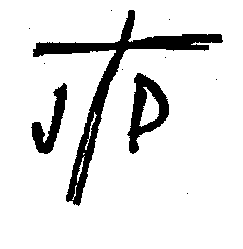 		National Justice & Peace Network38th Annual ConferenceOrganised in partnership with NJPN Environment GroupEkklesiaTogether for the Common GoodJustice, Power and Responsibility:How Can Democracy Work for the Common Good?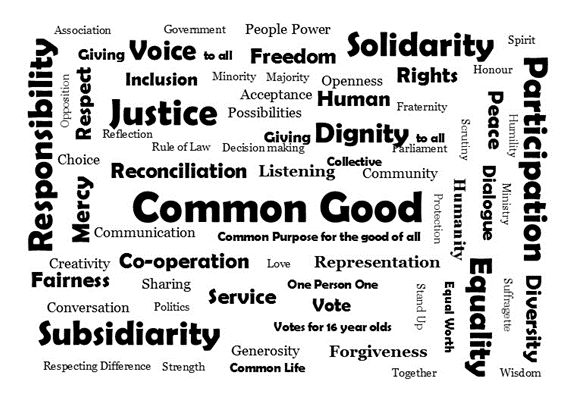 Friday 15 - Sunday 17 July 2016The Hayes Conference CentreSwanwick, DerbyshireWith programmes for children and young peopleJustice, Power and Responsibility:How Can Democracy Work for the Common Good?How do we get communities, politics and business working together for the common good? What role should personal judgement and mutual responsibility play in commercial and social decision-making? How can we engage people at the grassroots with clear purpose for the long-term benefit of all? How can we help to encourage a fresh moral vision of a society that has the common good at its heart? Come and explore the possibilities, while celebrating and giving thanks for the freedoms we enjoy.SPEAKERSJon Cruddas MP is the Labour member for Dagenham and Rainham, having first been elected for Dagenham in 2001. From 2012 to 2015 he was in the Shadow Cabinet as Policy Co-ordinator for the Labour Party. Influenced by Catholic Social Teaching, he is developing a virtue-based model of politics.Jenny Sinclair is the daughter of the late Bishop David Sheppard, who had a celebrated working partnership in Liverpool with Archbishop Derek Worlock and Free Church leaders. Four years ago she felt moved by the Spirit and founded a project, Together for the Common Good to help establish a dialogue with all people of good will aimed at change. See togetherforthecommongood.co.ukTakura Gwatinyanya is the Program Manager of Caritas Harare. His special interest is in the implementation of sustainable development projects that promote engagement of civil society through public and private partnerships. Nick Dearden has been Director of Global Justice Now since 2013.  In his previous post as Director of Jubilee Debt Campaign, he built relationships with campaigners in the global south.  Current priorities include campaigning against TTIP and other damaging trade treaties, and for food sovereignty.CONFERENCE CHAIR:  Christine Allen, Director, Policy and Public Affairs at Christian Aid.  Christine was Executive Director of Progressio for 10 years and was part of the LiveSimply Executive.Plus Panel Discussion: Chair: Simon Barrow, Writer, commentator, theologian, journalist; Co-Director of the Christian think-tank, EkklesiaJUST FAIRAgencies will be displaying goods and resources, and information and ideas about practical action can be obtained at the “Just Fair” marketplace.CHILDREN AND YOUNG PEOPLEChildren and young people are a vital part of the conference. There will be a crèche for children under 5 and a Y-KIDS Programme for 5 to 11 year olds. 12 to 16/18 year olds will explore the conference theme in an active and thought provoking weekend led by InReality Youth Team from Hallam Diocese. NJPN is committed to the protection of children, young people and vulnerable people.People of all ages and backgrounds are welcome & encouraged to attend conference. ACCOMMODATIONThe Hayes Centre is a Christian residential conference centre in the Derbyshire countryside a few miles from the M1, A6 and A38. (see www.cct.org.uk)Some en-suite rooms have adaptations for the less physically able.There are a limited number of Standard (non en-suite) single rooms available at a lower rate, please book early if you wish to secure one of these rooms.While the cost has increased slightly this year, in line with Hayes charges, costs for young people continue to be discounted to help families to attend. However, all family rooms are now charged at the full en-suite rate. (There are some bursaries available for young people and families, contact the Administrator for information or to make a donation).Child and Low Income rates are subsidised. We count on the generous donations of those who can afford a little extra to make these possible.Please return your E -Booking Form and £45 deposit (per adult) byFriday 13 May 2016To conference@justice-and-peace.org.ukPAYMENT BY BACS TRANSFER: Please include your name and CONF in the reference field, and notify us of when it has been sent. (See below)Account details: Sort code 16-31-15 Account No.10089516CHEQUES/POSTAL ORDERS payable to NJPN to NJPN, 39 Eccleston Square, London SW1V 1BX with your name and address as on your booking form.A programme and travel information will be sent in early June. BOOKING TERMS AND CONDITIONS Please read carefully1. Bookings are processed in the order they are received.2. A booking is only accepted on receipt of the appropriate deposit.3. Every effort is made to provide the type of room requested but, owing to limited accommodation, families with older children may be placed in adjacent rooms.4. Low Income rate is heavily subsidised and is intended for those who would otherwise be unable to attend.5. Conference participants are requested to pay the balance due on their booking by Wednesday 15 June 20166. Cancellations after 15 June 2016 will be liable for the basic accommodation costs unless the place can be filled.7. Non-attenders who have failed to pay in full will also be liable for the basic accommodation costs.8.   Adult bookings received after 13 May 2016 will be subject to a surcharge         of £7.50 (does not apply to Saturday only).       OTHER INFORMATIONWORKSHOPS  Planned workshops include: Church Action on Poverty—local empowerment; Working with local councilors; Positive Money; Progressio—empowering women; NJPN Environment Group—community action on sustainable food, fracking; Media; Pax Christi; Housing Justice; Catholic Social Teaching; Europe and democracy.Some of these will be regular workshops, others will be activities in a ‘marketplace’ environment.  Throughout the conference there will be an interactive wall on how democracy might look in the Church. It is hoped to have a presentation based on the method of the ‘Theatre of the Oppressed’.COACHA coach service is provided from/to Derby Station on Friday evening (5.15pm) and Sunday afternoon (2.00pm) for £7 each way. MEALS AT CONFERENCEWe have agreed with The Hayes that meals will be provided as far as possible within our budget according to LOAF principles (Locally sourced, Organically produced, Animal friendly, Fairly traded).  A meat option will therefore only be given at the Saturday evening meal and will need to be pre-booked (You can do this on the booking form below or when you send in your balance); this will probably be lamb as this is the most likely to be locally reared and free range.  All other meals will be vegetarian (including dairy and eggs). As usual, The Hayes will do their best to accommodate any other dietary needs; please state these on your booking form.  PACKED LUNCH  A packed lunch may be booked for those who have to leave before lunch on Sunday.Further information and booking forms for these items will be sent with the pre-conference information pack.Network members and friends involved with NJPN in the Planning Group:NJPN Exec; NJPN Environment Group; Ekklesia; Together for the Common Good; with support from: Progressio, Global Justice Now, Christian Aid, and individual NJPN members.Please contact the Administrator if you have any queries about any aspect of the conference or this booking.If you have not received confirmation of your booking by 6 June 2016 please contact NJPN.  Do not contact The Hayes with queries about bookings.To download more booking forms, or to book by email, go to:www.justice-and-peace.org.ukNational Justice & Peace Network: 39 Eccleston Square, London SW1V 1BX Tel: 020 7901 4864:  Email: conference@justice-and-peace.org.uk                              BOOKING FORMPlease type in details and delete options which do not apply ADULTS: (Title, 1st name & Surname) M/FAddress:Post Code: 			Tel. No:Email:					Denomination: Diocese /Organisation (as you wish to be listed):My name and address may be included in Conference address list              YES / NOCHILDREN: Names and ages (at the time of Conference) Special access needs (e.g. Disabled / ground floor) Special dietary requirements: Please state to whom this appliesChoice for Saturday evening meal (see above): Lamb:….  Vegetarian:….I require: a ‘signer’         Large print   	Braille papers    Family room 	Cot for infant (0-2)                      I am / am not willing to share a room  Have you attended an annual J&P Conference before?              YES / NOAll prices are per person and are all-inclusive  £per person   No    Total dueEN SUITE: ADULT            Single 			180.00			  Twin			180.00			  Double			180.00		YOUNG ADULT (17-18YRS)		137.00		CHILD (6 – 16YRS)		  69.00			(3-5YRS)		  15.00			(0-2YRS)		FreeLOW INCOME				110.00PART TIME Fri-Sat			113.00PART TIME Fri-Sat with Sat evening meal	120.00PART TIME Sat-Sun			120.00STANDARD (Limited number of single rooms only)	ADULT					155.00	YOUNG ADULT (17-18YRS)		111.00	LOW INCOME				  80.00PART TIME Fri-Sat			100.00PART TIME Fri-Sat with Sat evening meal	108.00PART TIME Sat-Sun			108.00NON-RESIDENT  ADULT FULL TIME		123.00SATURDAY ONLY A (No meals provided)		  40.00SATURDAY ONLY B (with lunch)			  45.00SATURDAY ONLY C (with lunch + evening meal)	  54.00	DONATION (To Gift Aid see declaration below)	------------------ +TOTAL Plus £7.50 per adult for bookings after 13.05.16 	------LESS DEPOSIT £45 per adult (non-refundable)		------ -BALANCE DUE (Payable by 15 June 2016) 		------------------GIFT AID DECLARATIONPlease print off, sign and send in or bring to the conferencePlease treat as Gift Aid donations all qualifying gifts of money made: today___/ in the past 4 years___/ in the future___  (Please tick all boxes you wish to apply). I confirm I have paid or will pay an amount of Income Tax and/or Capital Gains Tax for each tax year (6 April to 5 April) that is at least equal to the amount of tax that all the charities or Community Amateur Sports Clubs (CASCs) that I donate to will reclaim on my gifts for that tax year. I understand that other taxes such as VAT and Council Tax do not qualify. I understand the charity will reclaim 28p of tax on every £1 that I gave up to 5 April 2008 and will reclaim 25p of tax on every £1 that I give on or after 6 April 2008.Signature:.................................................................Please notify the charity or CASC if you:  Want to cancel this declaration  Change your name or home address  No longer pay sufficient tax on your income and/or capital gains. If you pay Income Tax at the higher or additional rate and want to receive the additional tax due to you, you must include all your Gift Aid donations on your Self Assessment tax return or ask HM Revenue and Customs to adjust your tax code.National Justice & Peace Network, 39 Eccleston Square, London SW1V 1BX	 Registered Charity No 1114947   Company No 5036866CAR SHARING  I/We are interested in car sharing as: (Delete whichever does not apply)Driver          		Passenger             	Either      My/Our contact details may be passed to potential sharers	YES/NOCHECKLISTI/We have read and agree to the Booking Terms and Conditions	I/We have completed the booking form above			I/We have sent a cheque/postal order for £________		ORI/We have made a BACS transfer of £________			Date ________  Reference details ________________________I/We are making an additional donation of £________ which I/we wish to be Gift Aided, and have completed the Gift Aid Declaration above. Database: The addresses of all attendees at Conference will be added to the mailing database for Vocation for Justice and Justice & Peace (NJPN newsletter). If you do not wish your name to be added, or you already receive these publications, please put an X next to the sentence below:Please do not add my details to the database: SAMPLE BOOKING FORMPlease type in details and delete options which do not applyADULTS: (Title, 1st name & Surname) Mr John & Mrs Janet Smith  M/FAddress: 12 Blackberry Close, Wittington, AnytownPost Code:AT21 1XY			Tel. No: 07123 456 789Email: jandjsmith@yahoo.com		Denomination: RCDiocese /Organisation (as you wish to be listed): BirminghamMy name and address may be included in Conference address list              YES CHILDREN: Names and ages (at the time of Conference) Mary Jane (11); Jake (9); Isabel (2)Special access needs (e.g. Disabled / ground floor) NoneSpecial dietary requirements: Please state to whom this appliesNut allergy (Jake)Choice for Saturday evening meal (see above): Lamb:4.  Vegetarian:1….I require Family room 	Cot for infant (0-2)                      I am / am not willing to share a room  (Family room)Have you attended an annual J&P Conference before?              NOAll prices are per person and are all-inclusive  £per person   No    Total dueEN SUITE: ADULT            Single 			180.00					  Twin			180.00			  Double			180.00	2	360.00		YOUNG ADULT (17-18YRS)		137.00			CHILD (6 – 16YRS)		  69.00	2	138.00        			(3-5YRS)		  15.00	         			(0-2YRS)		Free	1	FreeLOW INCOME				110.00PART TIME Fri-Sat			113.00PART TIME Fri-Sat with Sat evening meal	120.00PART TIME Sat-Sun			120.00STANDARD (Limited number of single rooms only)	ADULT					155.00	YOUNG ADULT (17-18YRS)		111.00	LOW INCOME				  80.00PART TIME Fri-Sat			100.00PART TIME Fri-Sat with Sat evening meal	108.00PART TIME Sat-Sun			108.00NON-RESIDENT  ADULT FULL TIME		123.00SATURDAY ONLY A (No meals provided)		  40.00SATURDAY ONLY B (with lunch)			  45.00SATURDAY ONLY C (with lunch + evening meal)	  54.00DONATION (To Gift Aid see declaration below)	------------------ +	  20.00TOTAL Plus £7.50 per adult for bookings after 13.05.16 	------	518.00LESS DEPOSIT £45 per adult (non-refundable)		------ -	  90.00BALANCE DUE (Payable by 15 June 2016) 		------------------	428.00GIFT AID DECLARATIONPlease print off, sign and send in or bring to the conferencePlease treat as Gift Aid donations all qualifying gifts of money made: today___/ in the past 4 years___/ in the future_X__  (Please tick all boxes you wish to apply). I confirm I have paid or will pay an amount of Income Tax and/or Capital Gains Tax for each tax year (6 April to 5 April) that is at least equal to the amount of tax that all the charities or Community Amateur Sports Clubs (CASCs) that I donate to will reclaim on my gifts for that tax year. I understand that other taxes such as VAT and Council Tax do not qualify. I understand the charity will reclaim 28p of tax on every £1 that I gave up to 5 April 2008 and will reclaim 25p of tax on every £1 that I give on or after 6 April 2008.Signature:.................................................................Please notify the charity or CASC if you:  Want to cancel this declaration  Change your name or home address  No longer pay sufficient tax on your income and/or capital gains. If you pay Income Tax at the higher or additional rate and want to receive the additional tax due to you, you must include all your Gift Aid donations on your Self-Assessment tax return or ask HM Revenue and Customs to adjust your tax code.National Justice & Peace Network, 39 Eccleston Square, London SW1V 1BX	 Registered Charity No 1114947   Company No 5036866CAR SHARING  We are interested in car sharing as: (Delete whichever does not apply)Driver          		Our contact details may be passed to potential sharers YESCHECKLISTI/We have read and agree to the Booking Terms and Conditions	XI/We have completed the booking form above		X		I/We have sent a cheque/postal order for £________		ORI/We have made a BACS transfer of £90.00________	X		Date 01/05/16  Reference details J&JSMITH CONFWe are making an additional donation of £20.00_ which we wish to be Gift Aided, and have completed the Gift Aid Declaration above. XDatabase: The addresses of all attendees at Conference will be added to the mailing database for Vocation for Justice and Justice & Peace (NJPN newsletter). If you do not wish your name to be added, or you already receive these Publications, please put an X next to the sentence below:Please do not add my details to the database: X (already receive)